Comunicación SocialInforme noviembre  2018Área  de información Boletines generados:14Entrevistas coordinadas:9Área de Foto y VideoFotos publicadas en Flicker:903 fotosFotos de archivo: 4,538 fotosTemas de eventos: Programas SocialesSesiones de AyuntamientoRuedas de prensa y entrevistas.Recorridos y visitas a colonias.Obras Eventos culturales, educativos, deportivos, sociales, políticos y de seguridad.ReunionesSesiones de consejos municipalesConferencias y foros.Lo que se registra en video se archiva como testigo, edición o publicación de las acciones del Ayuntamiento de Tlaquepaque.CampañasVideo:  33 Eventos grabados. 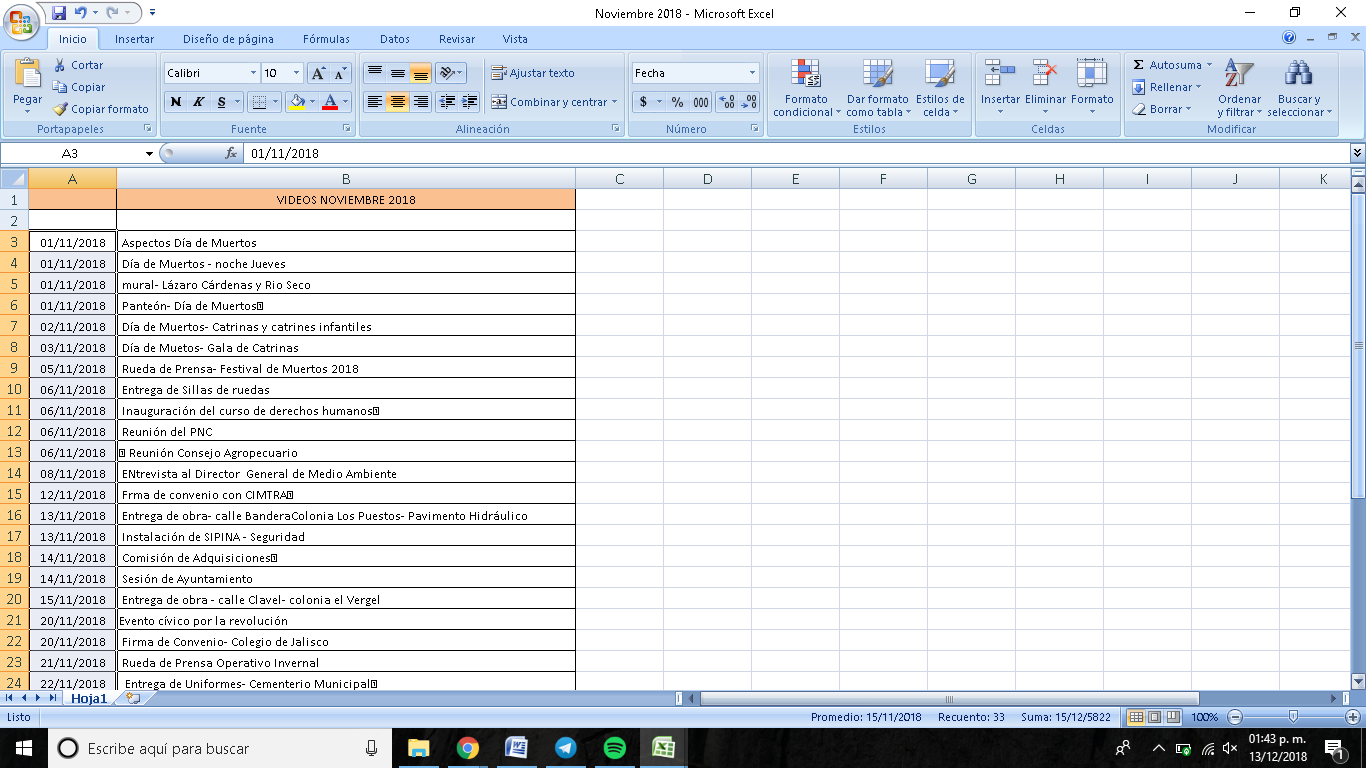 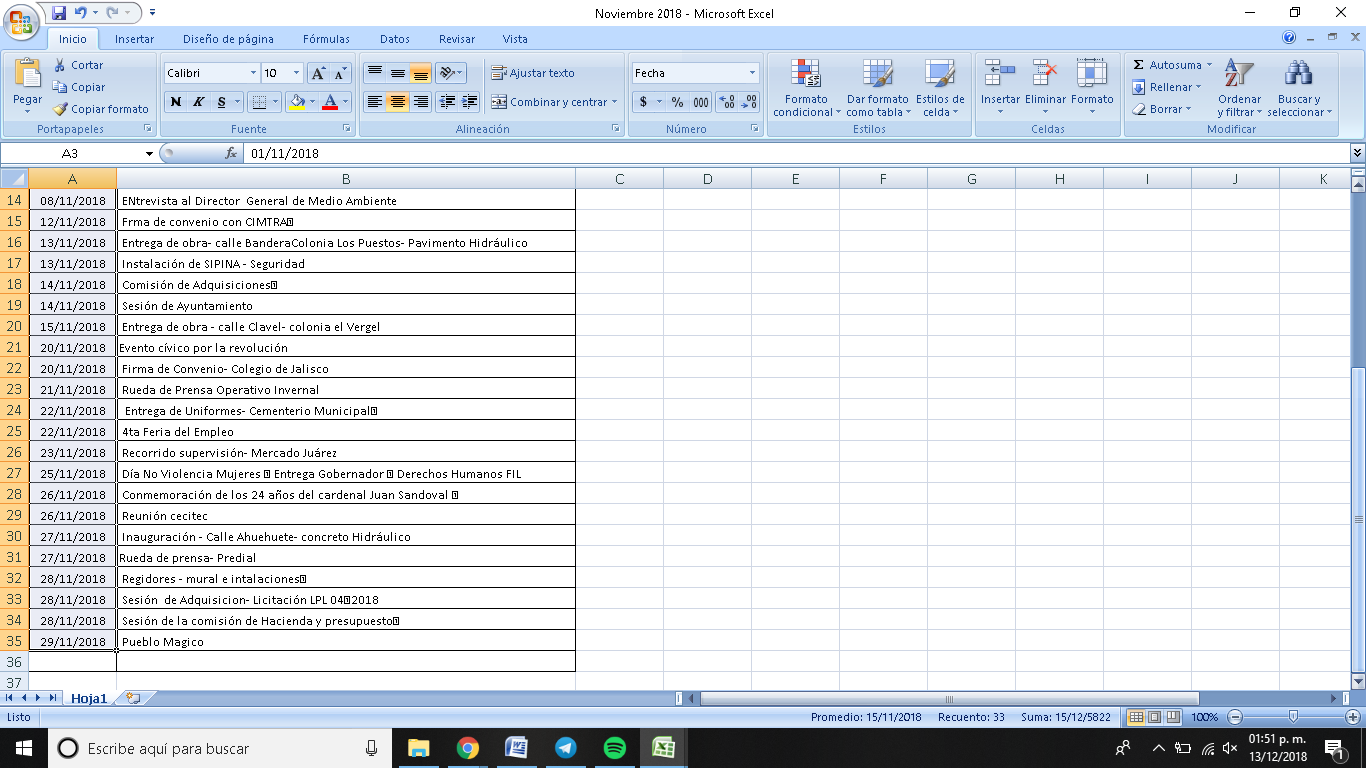 Área de MonitoreoRedes socialesINFORME MENSUAL DE NOTAS PUBLICADAS EN LOS DIFERENTES MEDIOS DE COMUNICACIÓN. INFORME MENSUAL DE NOTAS PUBLICADAS EN LOS DIFERENTES MEDIOS DE COMUNICACIÓN. INFORME MENSUAL DE NOTAS PUBLICADAS EN LOS DIFERENTES MEDIOS DE COMUNICACIÓN. INFORME MENSUAL DE NOTAS PUBLICADAS EN LOS DIFERENTES MEDIOS DE COMUNICACIÓN. INFORME MENSUAL DE NOTAS PUBLICADAS EN LOS DIFERENTES MEDIOS DE COMUNICACIÓN. INFORME MENSUAL DE NOTAS PUBLICADAS EN LOS DIFERENTES MEDIOS DE COMUNICACIÓN. NOTAS DE NOVIEMBRE  DE  2018NOTAS DE NOVIEMBRE  DE  2018NOTAS DE NOVIEMBRE  DE  2018NOTAS DE NOVIEMBRE  DE  2018NOTAS DE NOVIEMBRE  DE  2018TOTAL DE NOTAS PUBLICADAS:TOTAL DE NOTAS PUBLICADAS:382DE LAS CUALES FUERON:DE LAS CUALES FUERON:POSITIVAS:160NEGATIVAS:165INFORMATIVA: 57MEDIOPOSITIVANEGATIVAINFORMATIVA TOTAL1150 NOTISISTEMA2514342CANAL 8 20929TWITTER 1940766TELEVISA 1720744TV AZTECA 1615536DIARIO 1116734MURAL1012224MILENIO99523104.3 FM 61310EL INFORMADOR56314LA CRONICA 4228CANAL 7 415RADIO DK 46313INTERNET 3611091.9 FM 2237CANAL 44 22W RADIO 1191.5 FM 1225U DE G 11EL OCCIDENTAL11RESPETABLE11101.1 FM 112SEMANARIO 1121280 AM 11INDIGO 11TOTAL 16016557382LAS NOTAS PUBLICADAS SON DE LAS DEPENDENCIAS COMO:LAS NOTAS PUBLICADAS SON DE LAS DEPENDENCIAS COMO:LAS NOTAS PUBLICADAS SON DE LAS DEPENDENCIAS COMO:LAS NOTAS PUBLICADAS SON DE LAS DEPENDENCIAS COMO:DEPENDENCIAPOSITIVASNEGATIVASINFORMATIVA TOTALH. AYUNTAMIENTO DE TLQ.581339110SEGURIDAD PÚBLICA319912142PROTECCION CIVIL13114SERVICIOS MEDICOS1212SERVICIOS PUBLICOS913123CULTURA88OBRAS 83112TESORERIA 77ALCALDESA58114PAVIMENTOS 22527CEMENTERIOS 224REGIDOR MORENA 22DIF MUNICIPAL11ECOLOGIA123TURISMO 11REGIDOR PRI 22TOTAL 16016557382Y LOS TEMAS MAS RELEVANTES FUERON:Y LOS TEMAS MAS RELEVANTES FUERON:TEMAPOSITIVA NEGATIVASINFORMATIVA TOTALSEGURIDAD3310113147SERVICIOS PUBLICOS2915448DIA DE MUERTOS24327OBRAS8311CENTRO GASTRONOMICO 77PUEBLO MAGICO 628DESCUENTO EN PREDIAL 66INMIGRANTES 61016TRANSPARENCIA 5139OPERATIVO INVERNAL 55FERIA DE EMPLEO 33PERCHEROS COMUNITARIOS 33MI BICI 33CULTURA22BACHES 22527POLITICA213TURISMO22LINEA 3 22VISITANTES DE PANTEONES 224ZMG 211720BAZAR COLECTIVO 11CASA DE ARTESANO 11CIMTRA 11DIRECTOR DE ASEO 11FERIA NAVIDEÑA 11INICIATIVA DE AUSTERIDAD 11REDUCEN DEUDA 11REGULARIZACION DE PREDIOS 11EMPRESA  GASERA 11CONTAMINACION 22DERECHOS HUMANOS 22EQUIDAD DE GENERO 22JEFATURA DE GABINETE 11PARQUE HOYANCO 11PRIISTAS A MORENA 22LINEA 3 4610TOTAL 16016557382